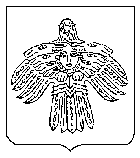 О подготовке проекта «О внесении изменений в Правила землепользования и застройки муниципального образования городского округа «Ухта», утвержденные постановлением администрации МОГО «Ухта» от 26.04.2021 № 1064»В соответствии со статьями 31, 33 Градостроительного кодекса Российской Федерации, Федеральным законом Российской Федерации                            от 06.10.2003 № 131-ФЗ «Об общих принципах организации местного самоуправления в Российской Федерации», руководствуясь статьей 25 Правил землепользования и застройки МОГО «Ухта», утвержденных постановлением администрации МОГО «Ухта» от 26.04.2021 № 1064», заключением Комиссии по землепользованию и застройке МОГО «Ухта» от 01.06.2022, администрация постановляет:1. Комиссии по землепользованию и застройке МОГО «Ухта» организовать работу по подготовке проекта «О внесении изменений в Правила землепользования и застройки муниципального образования городского округа «Ухта», утвержденные постановлением администрации МОГО «Ухта» от 26.04.2021 № 1064».2. Установить срок проведения работ по подготовке проекта не более 1 (одного) месяца со дня вступления в силу настоящего постановления.3. Настоящее постановление вступает в силу со дня его принятия, подлежит официальному опубликованию и размещению на Официальном портале администрации МОГО «Ухта».4. Контроль за исполнением настоящего постановления возложить на первого заместителя руководителя администрации МОГО «Ухта».Глава МОГО «Ухта» - руководитель администрации МОГО «Ухта»                                                          М.Н. ОсмановАДМИНИСТРАЦИЯМУНИЦИПАЛЬНОГО ОБРАЗОВАНИЯГОРОДСКОГО ОКРУГА«УХТА»АДМИНИСТРАЦИЯМУНИЦИПАЛЬНОГО ОБРАЗОВАНИЯГОРОДСКОГО ОКРУГА«УХТА»«УХТА»КАР  КЫТШЛÖНМУНИЦИПАЛЬНÖЙ  ЮКÖНСААДМИНИСТРАЦИЯ«УХТА»КАР  КЫТШЛÖНМУНИЦИПАЛЬНÖЙ  ЮКÖНСААДМИНИСТРАЦИЯ«УХТА»КАР  КЫТШЛÖНМУНИЦИПАЛЬНÖЙ  ЮКÖНСААДМИНИСТРАЦИЯ«УХТА»КАР  КЫТШЛÖНМУНИЦИПАЛЬНÖЙ  ЮКÖНСААДМИНИСТРАЦИЯПОСТАНОВЛЕНИЕШУÖМПОСТАНОВЛЕНИЕШУÖМПОСТАНОВЛЕНИЕШУÖМПОСТАНОВЛЕНИЕШУÖМПОСТАНОВЛЕНИЕШУÖМПОСТАНОВЛЕНИЕШУÖМПОСТАНОВЛЕНИЕШУÖМ20 июля 2022 г.№1526г.Ухта,  Республика Коми  